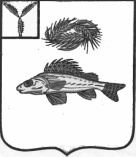       СОВЕТПЕРЕКОПНОВСКОГО МУНИЦИПАЛЬНОГО ОБРАЗОВАНИЯЕРШОВСКОГО МУНИЦИПАЛЬНОГО РАЙОНА САРАТОВСКОЙ ОБЛАСТИРЕШЕНИЕот  26.10.2022 года 							                        № 88-189О внесении изменений в приложениек решению от 12.05.2016 г. № 64-139«Об утверждении Положения «Об оплате труда и материальномстимулировании работников, занятых на работах по обслуживаниюадминистрации Перекопновского муниципального образования»	В соответствии с Федеральным законом № 131 – ФЗ «Об общих принципах организации местного самоуправления в Российской Федерации», постановлением Правительства Саратовской области № 976-П от 07 октября 2022 года "Об индексации (увеличении) должностных окладов (окладов, ставок заработной платы) работников государственных учреждений области", решением Совета Перекопновского муниципального образования от 24.12.2021 года № 69-157 «О бюджете Перекопновского муниципального образования Ершовского муниципального района Саратовской области на 2022 и на плановый период 2023 и 2024 годов», Уставом Перекопновского муниципального образования, Совет Перекопновского муниципального образования РЕШИЛ:1.Внести в Положение «Об утверждении Положения «Об оплате труда и материальном стимулировании работников, занятых на работах по обслуживанию администрации Перекопновского муниципального образования»следующие изменения:	1.1 В приложение "цифры 4531-00 заменить на цифры 4704-00", цифры 4358-00 заменить на цифры 4524-00, цифры 4358-00 заменить на цифры 4524-00".	2.Настоящее решение подлежит обнародованию и распространяется на правоотношения, возникшие с 01 октября 2022 года.3.Разместить настоящее решение на официальном сайте администрации Ершовского муниципального района.Глава Перекопновского муниципального образованияЕршовского района Саратовкой области				Е. Н. Писарева